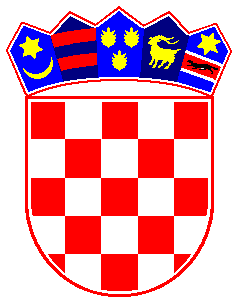  REPUBLIKA  HRVATSKAREPUBLIKE  HRVATSKE               ZAGREB URED PREDSJEDNIKA SUDABroj: 7- Su-45/2023-14U Zagrebu, 21. travnja 2023.OBAVIJEST UZ OGLASo opisu radnog mjesta i podacima o plaći, sadržaju i načinu testiranja te pravnim izvorima za pripremu kandidata za testiranje- za radno mjesto nadstojnik zgrade - 1 izvršiteljNa temelju članka 4. Uredbe o raspisivanju i provedbi javnog natječaja i internog oglasa u državnoj službi ("Narodne novine", broj 78/17 i 89/19) obavještavaju se kandidati o slijedećem:  Opis poslova: Nadstojnik zgrade obavlja poslove održavanje zgrade i prostorija suda, te poduzima potrebne radnje radi uklanjanja kvarova, brine se za pravovremeno servisiranje u vezi održavanja zgrade, obavlja poslove pri uređenju prostorija suda, obavlja poslove zaštite na radu i zaštite od požara, obavlja ostale tehničke i pomoćne poslove potrebne sudu, zamjenjuje voditelja Odjeljka za tehničke i pomoćne poslove u njegovoj odsutnosti, obavlja i druge poslove po nalogu.Podaci o plaći radnog mjesta:Plaća za radno mjesto nadstojnika utvrđuje se kao umnožak koeficijenta složenosti poslova radnog mjesta propisanog u članku 4.b. točka 3. Uredbe o nazivima radnih mjesta i koeficijentima složenosti poslova u državnoj službi („Narodne novine“ broj 37/01, 38/01, 71/01, 89/01, 112/01, 7/02 - ispravak, 17/03, 197/03, 21/04, 25/04 - ispravak, 66/05, 131/05, 11/07, 47/07, 109/07, 58/08, 32/09, 140/09, 21/10, 38/10, 77/10, 113/10, 22/11, 142/11, 31/12, 49/12, 60/12, 78/12, 82/12, 100/12, 124/12, 140/12, 16/13, 25/13, 52/13, 96/13, 126/13, 2/14, 94/14, 140/14, 151/14, 76/15, 100/15, 71/18, 15/19, 73/19, 63/21, 13/22, 139/22, 26/23), koja je objavljena na mrežnoj stranici Narodnih novina (www.nn.hr), u vrijednosti 0,815 i osnovice za izračun, uvećano za 0,5% za svaku navršenu godinu radnog staža.Testiranje se sastoji od:provjere osnova znanja bitnih za obavljanje poslova radnog mjesta - pismeni testrazgovora Komisije s kandidatima (intervju).Pravni izvorni za pripremanje kandidata za testiranje:Sudski poslovnik („Narodne novine“, broj 37/14, 49/14, 8/15, 35/15, 123/15, 45/16, 29/17, 33/17, 34/17, 57/17, 101/18, 119/18, 81/19, 128/19, 39/20, 47/20, 138720, 147/20, 70/21, 99/21, 145/21, 23/22, 12/23 i to: glave I. do VI., XV. i XXXIII. )Pismena provjera znanja bitnih za obavljanje poslova radnog mjesta sastoji se od pisanog testa koji se sastoji od 10 pitanja. Na dio pitanja ponuđeni su odgovori te se odgovara zaokruživanjem slova ispred točnog odgovora, a na dio pitanja je potrebno odgovoriti na način da se napiše točan odgovor. Za provjeru znanja iz područja za koje se raspisuje oglas dodjeljuje se od 0 do 10 bodova. Smatra se da su kandidati zadovoljili na testiranju ako su dobili najmanje 5 bodova u ovom dijelu provjere znanja.Pismena provjera trajat će 45 minuta.Kandidat koji nije pristupio testiranju više se ne smatra kandidatom u postupku.Razgovor (intervju)Kandidati koji su uspješno položili testove i osvojili najmanje 5 od ukupno 10 bodova za svaki dio provjere znanja, pristupaju razgovoru. Kroz razgovor s kandidatima utvrđuje se interese, profesionalne ciljeve i motivaciju kandidata za rad u državnoj službi. Rezultati razgovora boduju se na isti način kao i testiranje. Svakom pojedinom kandidatu se dodjeljuje određeni broj bodova od 0 do 10. Smatra se da je kandidat zadovoljio na razgovoru, ako dobije najmanje 5 bodova.Nakon provedenog intervjua Komisija utvrđuje rang-istu kandidata prema ukupnom broju bodova ostvarenih na testiranju i razgovoru.Vrijeme i mjesto održavanja testiranja biti će objavljeno naknadno na mrežnoj stranici Visokog trgovačkog suda Republike Hrvatske (https://sudovi.hr/hr/vtsrh). 				VISOKI TRGOVAČKI SUD REPUBLIKE HRVATSKEDostaviti:1. Odsjek za informatičku podršku, radiobjave na mrežnoj stranici suda uz OglasNacrt obavijesti izradila:
Jasna Švigir, ravnateljica sudske uprave